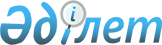 О внесении изменений в некоторые постановления акимата по установлению водоохранных зон и полос, режима и особых условий их хозяйственного использования
					
			Утративший силу
			
			
		
					Постановление акимата Костанайской области от 31 мая 2019 года № 232. Зарегистрировано Департаментом юстиции Костанайской области 3 июня 2019 года № 8496. Утратило силу постановлением акимата Костанайской области от 3 августа 2022 года № 344
      Сноска. Утратило силу постановлением акимата Костанайской области от 03.08.2022 № 344 (вводится в действие по истечении десяти календарных дней после дня его первого официального опубликования).
      В соответствии со статьей 39 Водного кодекса Республики Казахстан от 9 июля 2003 года, совместным постановлением акимата Костанайской области от 5 апреля 2013 года № 2 и решением маслихата Костанайской области от 5 апреля 2013 года № 135 "Об изменениях в административно-территориальном устройстве Костанайской области" (зарегистрировано в Реестре государственной регистрации нормативных правовых актов под № 4094) акимат Костанайской области ПОСТАНОВЛЯЕТ:
      1. Внести изменения в некоторые постановления акимата Костанайской области согласно приложению 1 к настоящему постановлению.
      2. Государственному учреждению "Управление природных ресурсов и регулирования природопользования акимата Костанайской области" в установленном законодательством Республики Казахстан порядке обеспечить:
      1) государственную регистрацию настоящего постановления в территориальном органе юстиции;
      2) в течение десяти календарных дней со дня государственной регистрации настоящего постановления направление его копии в бумажном и электронном виде на казахском и русском языках в Республиканское государственное предприятие на праве хозяйственного ведения "Институт законодательства и правовой информации Республики Казахстан" для официального опубликования и включения в Эталонный контрольный банк нормативных правовых актов Республики Казахстан;
      3) размещение настоящего постановления на интернет-ресурсе акимата Костанайской области после его официального опубликования.
      3. Контроль за исполнением настоящего постановления возложить на курирующего заместителя акима Костанайской области.
      4. Настоящее постановление вводится в действие по истечении десяти календарных дней после дня его первого официального опубликования. Перечень некоторых постановлений акимата Костанайской области, в которые вносятся изменения
      1. В постановлении акимата Костанайской области "Об установлении водоохранных зон и полос Амангельдинского водохранилища на участках под строительство объектов и режима их хозяйственного использования" от 9 марта 2010 года № 83 (опубликовано 27 апреля 2010 года в газете "Қостанай таңы", зарегистрировано в Реестре государственной регистрации нормативных правовых актов под № 3710):
      заголовок изложить в новой редакции:
      "Об установлении водоохранных зон и полос Амангельдинского водохранилища на участках под строительство объектов, режима и особых условий их хозяйственного использования";
      пункт 2 на государственном языке изложить в новой редакции, текст на русском языке не меняется;
      приложение 1 к указанному постановлению на государственном языке изложить в новой редакции согласно приложению 2 к настоящему постановлению, текст на русском языке не меняется;
      заголовок приложения 2 к указанному постановлению на государственном языке изложить в новой редакции, текст на русском языке не меняется.
      2. В постановлении акимата Костанайской области "Об установлении водоохранной зоны и полосы Каратомарского водохранилища на участке, расположенном в Тарановском районе, предназначенном для обслуживания и эксплуатации туристической базы "Золотая рыбка" и режима их хозяйственного использования" от 9 марта 2010 года № 93 (опубликовано 28 апреля 2010 года в газете "Қостанай таңы", зарегистрировано в Реестре государственной регистрации нормативных правовых актов под № 3712):
      заголовок изложить в новой редакции:
      "Об установлении водоохранной зоны и полосы Каратомарского водохранилища на участке, расположенном в Тарановском районе, предназначенном для обслуживания и эксплуатации туристической базы "Золотая рыбка", режима и особых условий их хозяйственного использования";
      пункт 2 на государственном языке изложить в новой редакции, текст на русском языке не меняется;
      заголовок приложения 2 к указанному постановлению на государственном языке изложить в новой редакции, текст на русском языке не меняется.
      3. В постановлении акимата Костанайской области "Об установлении водоохранных зон и полос реки Тобол на участках под строительство объектов и режима их хозяйственного использования" от 9 апреля 2010 года № 119 (опубликовано 19 мая 2010 года в газете "Қостанай таңы", зарегистрировано в Реестре государственной регистрации нормативных правовых актов под № 3717):
      заголовок изложить в новой редакции:
      "Об установлении водоохранных зон и полос реки Тобол на участках под строительство объектов, режима и особых условий их хозяйственного использования";
      пункт 2 на государственном языке изложить в новой редакции, текст на русском языке не меняется;
      заголовок приложения 2 к указанному постановлению на государственном языке изложить в новой редакции, текст на русском языке не меняется.
      4. В постановлении акимата Костанайской области "Об установлении водоохранных зон и полос реки Тобол и реки Убаган на участках под строительство объектов и режима их хозяйственного использования" от 20 мая 2010 года № 196 (опубликовано 9 июля 2010 года в газете "Қостанай таңы", зарегистрировано в Реестре государственной регистрации нормативных правовых актов под № 3725):
      заголовок изложить в новой редакции:
      "Об установлении водоохранных зон и полос реки Тобол и реки Убаган на участках под строительство объектов, режима и особых условий их хозяйственного использования";
      пункт 2 на государственном языке изложить в новой редакции, текст на русском языке не меняется;
      приложение 1 к указанному постановлению изложить в новой редакции согласно приложению 2 к настоящему постановлению;
      заголовок приложения 2 к указанному постановлению на государственном языке изложить в новой редакции, текст на русском языке не меняется.
      5. В постановлении акимата Костанайской области "Об установлении водоохранных зон и полос реки Тобол и Кызыл-Жарского водохранилища на участках под строительство объектов и режима их хозяйственного использования" от 1 июня 2010 года № 206 (опубликовано 9 июля 2010 года в газете "Қостанай таңы", зарегистрировано в Реестре государственной регистрации нормативных правовых актов под № 3726):
      заголовок изложить в новой редакции:
      "Об установлении водоохранных зон и полос реки Тобол и Кызыл-Жарского водохранилища на участках под строительство объектов, режима и особых условий их хозяйственного использования";
      пункт 2 на государственном языке изложить в новой редакции, текст на русском языке не меняется;
      заголовок приложения 2 к указанному постановлению на государственном языке изложить в новой редакции, текст на русском языке не меняется.
      6. В постановлении акимата Костанайской области "Об установлении водоохранной зоны и полосы реки Тобол в пределах земельных участков товарищества с ограниченной ответственностью "Садчиковское", расположенных в селе Садчиковка Костанайского района, и режима их хозяйственного использования" от 23 июня 2010 года № 235 (опубликовано 30 июня 2010 года в газете "Қостанай таңы", зарегистрировано в Реестре государственной регистрации нормативных правовых актов под № 3723):
      заголовок изложить в новой редакции:
      "Об установлении водоохранной зоны и полосы реки Тобол в пределах земельных участков товарищества с ограниченной ответственностью "Садчиковское", расположенных в селе Садчиковка Костанайского района, режима и особых условий их хозяйственного использования";
      пункт 2 на государственном языке изложить в новой редакции, текст на русском языке не меняется;
      заголовок приложения 2 к указанному постановлению на государственном языке изложить в новой редакции, текст на русском языке не меняется.
      7. В постановлении акимата Костанайской области "Об установлении водоохранной зоны и полосы реки Тобол промышленного комплекса № 1, расположенного на территории промышленной зоны города Лисаковска и режима их хозяйственного использования" от 27 августа 2010 года № 327 (опубликовано 12 октября 2010 года в газете "Қостанай таңы", зарегистрировано в Реестре государственной регистрации нормативных правовых актов под № 3735):
      заголовок изложить в новой редакции:
      "Об установлении водоохранной зоны и полосы реки Тобол промышленного комплекса № 1, расположенного на территории промышленной зоны города Лисаковска, режима и особых условий их хозяйственного использования";
      пункт 2 на государственном языке изложить в новой редакции, текст на русском языке не меняется;
      заголовок приложения 2 к указанному постановлению на государственном языке изложить в новой редакции, текст на русском языке не меняется.
      8. В постановлении акимата Костанайской области "Об установлении водоохранной зоны и полосы реки Тобол в пределах земельного участка под строительство мельничного комплекса, расположенного в селе Денисовка Денисовского района и режима их хозяйственного использования" от 29 ноября 2010 года № 468 (опубликовано 15 декабря 2010 года в газете "Қостанай таңы", зарегистрировано в Реестре государственной регистрации нормативных правовых актов под № 3743):
      заголовок изложить в новой редакции:
      "Об установлении водоохранной зоны и полосы реки Тобол в пределах земельного участка под строительство мельничного комплекса, расположенного в селе Денисовка Денисовского района, режима и особых условий их хозяйственного использования";
      пункт 2 на государственном языке изложить в новой редакции, текст на русском языке не меняется;
      заголовок приложения 2 к указанному постановлению на государственном языке изложить в новой редакции, текст на русском языке не меняется.
      9. В постановлении акимата Костанайской области "Об установлении водоохранной зоны и полосы реки Аят на четырех земельных участках, предназначенных для ведения горных работ по разработке золотомедного месторождения "Варваринское", расположенных в Асенкритовском сельском округе Тарановского района, и режима их хозяйственного использования" от 17 февраля 2011 года № 71 (опубликовано 19 марта 2011 года в газете "Костанайские новости", зарегистрировано в Реестре государственной регистрации нормативных правовых актов под № 3754):
      заголовок изложить в новой редакции:
      "Об установлении водоохранной зоны и полосы реки Аят на четырех земельных участках, предназначенных для ведения горных работ по разработке золотомедного месторождения "Варваринское", расположенных в Асенкритовском сельском округе Тарановского района, режима и особых условий их хозяйственного использования";
      пункт 2 на государственном языке изложить в новой редакции, текст на русском языке не меняется;
      заголовок приложения 2 к указанному постановлению на государственном языке изложить в новой редакции, текст на русском языке не меняется.
      10. В постановлении акимата Костанайской области "Об установлении водоохранной зоны и полосы побережья Каратомарского водохранилища в пределах земельного участка туристической базы "Дружба" в Тарановском районе Костанайской области и режима их хозяйственного использования" от 8 июля 2011 года № 278 (опубликовано 28 июля 2011 года в газете "Костанайские новости", зарегистрировано в Реестре государственной регистрации нормативных правовых актов под № 3770):
      заголовок изложить в новой редакции:
      "Об установлении водоохранной зоны и полосы побережья Каратомарского водохранилища в пределах земельного участка туристической базы "Дружба" в Тарановском районе Костанайской области, режима и особых условий их хозяйственного использования";
      пункт 2 на государственном языке изложить в новой редакции, текст на русском языке не меняется;
      заголовок приложения 2 к указанному постановлению на государственном языке изложить в новой редакции, текст на русском языке не меняется. Водоохранные зоны и полосы реки Тобол и реки Убаган на участках под строительство объектов на территории города Костанай, Денисовского и Узункольского районов
					© 2012. РГП на ПХВ «Институт законодательства и правовой информации Республики Казахстан» Министерства юстиции Республики Казахстан
				Приложение 1
к постановлению акимата
от 31 мая 2019 года
№ 232Приложение 3
к постановлению акимата
от 31 мая 2019 года
№ 232Приложение 1
к постановлению акимата
от 20 мая 2010 года
№ 196
№
п/п
Водный объект, его участок
Водоохранная зона
Водоохранная зона
Водоохранная зона
Водоохранная полоса
Водоохранная полоса
Водоохранная полоса
Средне- много- летний меженный урез воды (метр)
№
п/п
Водный объект, его участок
протяженность границы, длина (метр)
протяженность границы, площадь (гектар)
протяженность границы, ширина (метр)
протяженность границы, длина (метр)
площадь (гектар)
ширина (метр)
Средне- много- летний меженный урез воды (метр)
1.
Река Тобол Участок, предназначенный под строительство двух карьеров, промышленной площадки, цементного завода и площадки для складирования почвенно- растительного слоя почвы, расположенный на территории Денисовского сельского округа Денисовского района (Заказчик проекта установления водоохранной зоны и полосы – товарищество с ограниченной ответственностью "Шекубай")
6000
600,0
1000
6000
60,0
100
210,37
2.
Река Тобол Участок под строительство индивидуального жилого дома, расположенный на участках № 49 и № 50 по адресу: город Костанай, 4 микрорайон (Заказчик проекта установления водоохранной зоны и полосы – Стороженко Леонид Васильевич)
60
3,63
590-620
60
0,6
100
122,49
3.
Река Убаган Участок строительства туристического комплекса отдыха, расположенный на территории Киевского сельского округа Узункольского Района (Заказчик проекта установления водоохранной зоны и полосы – товарищество с ограниченной ответственностью "Vorwerk")
100
5,0
500
100
1,0
100
93,21